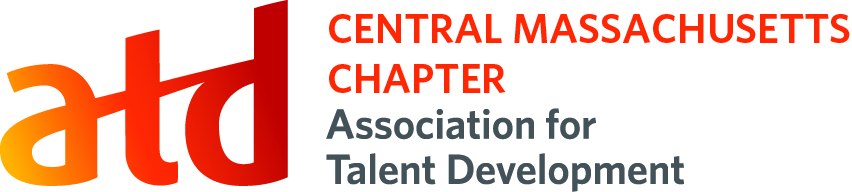 Position SummaryPromotes the Chapter events to the community in the development of membership.Time Commitment: Term: Two years Estimated Time Requirements per month:Attending board meetings: 2 hours plus travel timeAttending monthly chapter meetings: 3 hours plus travel time Communicating with administrative office about routine issues: 1 hours per monthUpdating Communication Content as needed: 1 hoursResponsibilities: Assists Director of Programs and Program Committees with the advertising and marketing of chapter events.This includes the following responsibilities and tasks:Create a relevant timeline for each major marketing event process.Finalize copy for eventsEnsure final copy is posted on the website through Chapter AdministratorEnsure final copy is used for the media and all marketing effortsUtilize the following media to market:PostcardsNewspapersJournalsOnline and hard copyProfessional organizationsCollaborates with Director of Membership to support the communication and marketing needs for Membership development and campaigns throughout the year.Promote the chapter at events and in the community.Develop business relationships with local and regional newspapers, other professional organizations, including other ATD Chapters, colleges and universities, etc. to successfully promote the Chapter and its benefits.Training Recruits and trains incoming Director of MarketingRecruits and supervises members of the Communication Committee Board ParticipationReports activities to the board on a regular basisAttends and participates in all monthly board meetings and chapter programsParticipates in other chapter events, committee meetings, and conferences as availableRepresents chapter professionally and ethically in all business functions/organizational activitiesParticipates in the ATD International Conference and Exposition and ATD Chapter Leaders Conference (ALC)Role SuccessionWork with qualified member(s) to provide direction and necessary information to perform the position successfully.Qualifications: Demonstrated experience | interest in marketingGood understanding of communication plans | optionsAbility to work with Chapter AdministratorTime available to fully participate in chapter and board meetings, and represent the chapter regionally and nationally National member of ATD and a member in good standing with the local chapterRole Succession PlanWork with qualified member(s) to provide direction and necessary information to perform the position successfully.